APPLICATION  State of New Hampshire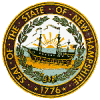 Comprehensive Sexual Assault Nurse Examiner Training ProgramName:				RN State and License #: How long have you been practicing as an RN? Home Address: Home Telephone:            Cell phone:   Work phone: Email Address: Current Employer: Nurse Manager Name:    Nurse Manager Email: Please check and attach these items to this application:   Current resumePlease answer the following questions to the best of your ability:Please describe your current or past experience in an acute care setting (ie: ICU, ED, Med/Surg) . 	Please describe your current hospital affiliation. 	Is it your intention to practice as a Sexual Assault Nurse Examiner? 	Where? 	
On which of the following populations: Adolescent/Adult	Prepubescent	BothIs your institution supporting you being trained in any way? CONDITIONS OF SANE TRAINING APPLICATIONIn requesting admission to the State of New Hampshire Comprehensive Sexual Assault Nurse Examiner (SANE) Training program, I agree to each of the following provisions:1.	I affirm that the information submitted by me in this application is true to the best of my knowledge and belief, and is furnished in good faith.2.	I intend to practice in the role of a SANE and I commit to the following terms of the Program:	a. 	I will assume responsibility for submitting my license number so that the program may verify my nursing license as active and unrestricted; 	b. 	I will comply with all Currency of Practice requirements as stated in the most up-to-date version of the Currency of Practice Guidelines; 	c. 	I will comply with the SANE data reporting requirements in a timely manner; and 	d.   	I will provide the NH SANE Program with any paperwork needed that shows my currency of practice is up to date.  Name:     Electronic Signature:     Date:  Please return both pages of this application and any additional items to:Madison LightfootState of SANE PROGRAMNHCADSVConcord, NH  03302